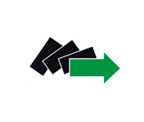 										                                                    POWIATOWY URZĄD PRACY W GRYFINIE….…………………………….……………………………………	(imię i nazwisko lub nazwa podmiotu składającego oświadczenie)		Nr sprawy w  PUP …………………………….        Starosta GryfińskiPowiatowy Urząd Pracy w Gryfinie / Filia w ChojnieW załączeniu składam  oświadczenie o powierzeniu wykonywania pracy cudzoziemcowi dla (imię i nazwisko cudzoziemca) …………………………………………………………………………….…..Zarejestrowane oświadczenie o powierzeniu wykonywania pracy cudzoziemcowi lub decyzję o odmowie rejestracji oświadczenia:□  odbiorę osobiście □ odbiorę przez pełnomocnika niezwłocznie po otrzymaniu informacji telefonicznej w tej sprawie Zapoznałem(łam) się z pouczeniem zamieszczonym na odwrocie.                                                                                                ……………………………………………….……                                                                                               (czytelny podpis składającego oświadczenie)WYMAGANE ZAŁĄCZNIKI:ważny dowód osobisty lub ważny dokument podróży (paszport) albo, jeżeli takiego dokumentu nie posiada i nie może go uzyskać, inny ważny dokument potwierdzający tożsamość – w przypadku gdy podmiotem powierzającym wykonywanie pracy cudzoziemcowi jest osoba fizyczna;kopia umowy spółki potwierdzona za zgodność z oryginałem przez składającego oświadczenie – w przypadku gdy podmiotem powierzającym wykonywanie pracy cudzoziemcowi jest spółka z ograniczoną odpowiedzialnością w organizacji lub spółka cywilna, albo akty notarialne o zawiązaniu spółki – jeżeli podmiotem powierzającym wykonywanie pracy cudzoziemcowi jest spółka akcyjna w organizacji; - jeżeli podmiot dokonuje rejestracji oświadczenia po raz pierwszy w roku kalendarzowymkopia dokumentu potwierdzającego posiadanie gospodarstwa rolnego potwierdzona za zgodność z oryginałem przez składającego oświadczenie -  zaświadczenie o nadaniu numeru identyfikacyjnego producenta rolnego, nakaz zapłaty  podatku rolnego z gminy  lub zaświadczenie z KRUS o posiadaniu gospodarstwa rolnego - jeżeli podmiot dokonuje rejestracji oświadczenia po raz pierwszy w roku kalendarzowym;pełnomocnictwo w przypadku podpisywania oświadczenia o powierzeniu wykonywania pracy cudzoziemcowi przez pełnomocnika.kopie wszystkich wypełnionych stron ważnego dokumentu podróży cudzoziemca, którego dotyczy wniosek potwierdzone za zgodność z oryginałem przez składającego oświadczenie,   a w przypadku gdy cudzoziemiec nie posiada ważnego dokumentu podróży i nie ma możliwości jego uzyskania – kopię innego ważnego dokumentu potwierdzającego jego tożsamość; natomiast jeżeli cudzoziemiec nie przebywa na terytorium Rzeczypospolitej Polskiej – kopię stron dokumentu podróży z danymi osobowymi cudzoziemca;Oświadczenie podmiotu powierzającego pracę cudzoziemcowi dotyczące okoliczności, o których mowa w art.88z ust. 5 pkt 1-6 ustawy z dnia 20 kwietnia 2004r. o promocji zatrudnienia i instytucjach rynku pracy;Oświadczenie podmiotu powierzającego pracę cudzoziemcowi dotyczące okoliczności, o których mowa w art.88z ust.6 pkt 1-5 ustawy z dnia 20 kwietnia 2004r. o promocji zatrudnienia i instytucjach rynku pracy;dowód wpłaty w oryginale, dokonanej w związku ze złożeniem oświadczenia w wysokości 30 zł za każdego cudzoziemca.wpłaty należy dokonać na rachunek Powiatowego Urzędu Pracy w Gryfinie  Nr  50 1600 1462 1016 7989 5000 0001  Na dowodzie wpłaty należy wpisać:- nawę podmiotu dokonującego wpłaty (pełna nazwa/imię i nazwisko oraz adres siedziby/miejsca zamieszkania   pracodawcy)- w tytule wpłaty - dane cudzoziemca dla którego składane będzie oświadczenie tj.: imię i nazwisko cudzoziemca z dopiskiem ”oświadczenie”  POUCZENIE:Warunki rejestracji oświadczenia  Oświadczenie o powierzeniu wykonywania pracy cudzoziemcowi może zostać wpisane do ewidencji oświadczeń jeżeli cudzoziemiec jest obywatelem jednego z niżej wymienionych państw:Republiki Armenii;Republiki Białorusi;Republiki Gruzji;Republiki Mołdawii;Federacji Rosyjskiej;UkrainyCudzoziemiec może wykonywać pracę na podstawie oświadczenia o powierzeniu pracy cudzoziemcowi jeżeli praca ta nie jest związana z rodzajem działalności (podklasy PKD) wskazanym w rozporządzeniu  Ministra Rodziny, Pracy i Polityki Społecznej z dnia 8 grudnia 2017 (D.U.2017 poz. 2348), dla której wydaje się zezwolenie na pracę sezonową tj. podklasy PKD:ROLNICTWO, LEŚNICTWO, ŁOWIECTWO I RYBACTWO – 01.11Z,  01.13Z,  01.15Z, 01.16Z , 01.19Z, 01.21Z, 01.24Z, 01.25Z, 01.28Z, 01.29Z, 01.30Z, 01.41Z, 01.42Z, 01.43Z, 01.45Z, 01.49Z, 01.50Z, 01.61Z, 01.62Z, 01.63Z, 01.64Z.DZIALALNOŚĆ ZWIĄZANA Z ZAKWATEROWNIEM I USŁUGAMI GASTRONONOMICZNYMI – 55.20Z, 55.30Z, 56.10BCudzoziemiec może wykonywać pracę na podstawie oświadczenia o powierzeniu pracy cudzoziemcowi łącznie nie dłużej niż 6 miesięcy (180 dni) w ciągu kolejnych 12 miesięcy niezależnie od liczby podmiotów powierzających temu cudzoziemcowi wykonywanie pracy.Oświadczenie o powierzeniu wykonywania pracy cudzoziemcowi może zostać wpisane do ewidencji oświadczeń jeżeli:zostało złożone w powiatowym urzędzie pracy właściwym ze względu na siedzibę lub stałe miejsc pobytu podmiotu powierzającego wykonywanie pracy cudzoziemcowi.jest prawidłowo wypełnione i dołączono do niego wszystkie wymagane załączniki. spełnione zostały warunki określone ustawą do jego rejestracjiTermin załatwienia sprawyRejestracja oświadczenia/decyzja o odmowie rejestracji następuje:nie później niż w terminie 7 dni roboczych od dnia otrzymania oświadczenia - w sprawach niewymagających postępowania wyjaśniającego,nie później niż w terminie 30 dni od dnia otrzymania oświadczenia - w sprawach wymagających postępowania wyjaśniającego. Obowiązki podmiotu, którego oświadczenie zostało zarejestrowanePodmiot powierzający pracę cudzoziemcowi pisemnie powiadamia właściwy powiatowy urząd pracy o:podjęciu pracy przez cudzoziemca najpóźniej w dniu rozpoczęcia pracy,niepodjęciu pracy przez cudzoziemca w terminie 7 dni od dnia rozpoczęcia pracy określonego w ewidencji oświadczeń.Podmiot powierzający pracę cudzoziemcowi jest zobowiązany do zawarcia z nim umowy na piśmie i przedstawienia mu tłumaczenia tej umowy na język dla niego zrozumiały. Warunki umowy muszą być zgodne z treścią oświadczenia.Niedopełnienie obowiązków, o których mowa w pkt 1 i 2 podlega karze grzywny.Zaleca się aby podmiot powierzający prace cudzoziemcowi zachował w swoich aktach kopie zarejestrowanego oświadczenia o powierzeniu pracy cudzoziemcowi.Zmiany co do treści oświadczeniaWpis nowego oświadczenia o powierzeniu wykonywania pracy cudzoziemcowi do ewidencji oświadczeń nie jest wymagany, jeżeli: nastąpiła zmiana siedziby lub miejsca stałego pobytu, nazwy lub formy prawnej podmiotu powierzającego wykonywanie pracy cudzoziemcowi lub przejęcie zakładu pracy lub jego części przez innego pracodawcę; nastąpiło przejście zakładu pracy lub jego części na innego pracodawcę; podmiot powierzający wykonywanie pracy cudzoziemcowi i cudzoziemiec zawarli umowę o pracę zamiast umowy cywilnoprawnej; cudzoziemiec jest pracownikiem tymczasowym, skierowanym przez pracodawcę do innego pracodawcy użytkownika, niż określony w oświadczeniu, jeżeli dane dotyczące pracy oferowanej cudzoziemcowi określone w oświadczeniu, z wyjątkiem miejsca wykonywania pracy, nie uległy zmianie. Zmiany co do treści oświadczenia wpisanego do ewidencji oświadczeń o powierzeniu wykonywania pracy cudzoziemcowi nie wymienione w pkt 1 wymagają rejestracji nowego oświadczenia.Podmiot powierzający wykonywanie pracy cudzoziemcowi (imię i nazwisko/nazwa)……………………………………………………….(adres zamieszkania/siedziby)…………………………………………………..Jestem świadomy odpowiedzialności karnej za złożenie fałszywego oświadczenia, wynikającej z art. 233 ustawy z dnia 6 czerwca 1997 r.- Kodeks karny (Dz. U. z 2017 r. poz. 2204).Oświadczam, że podmiot powierzający wykonywanie pracy cudzoziemcowi lub osoba, która działała w jego imieniu:□był(a) / □nie był(a)** co najmniej dwukrotnie prawomocnie ukarany(a) za wykroczenie określone w art. 120 ust. 11 ustawy z dnia 20 kwietnia 2004 r. o promocji zatrudnienia i instytucjach rynku pracy (Dz. U. z 2017 r. poz. 1065, z późn. zm.), zwanej dalej „ustawą”,  w okresie ostatnich 12 miesięcy; □był(a) / □nie był(a)** prawomocnie ukarany(a) za wykroczenie określone w art. 120 ust. 3-5 ustawy;□był(a) / □nie był(a)** prawomocnie ukarany(a) za wykroczenie określone w art. 120 ust. 1 ustawy; w ciągu dwóch lat od uznania za winnego popełnienia czynu, o którym mowa w art. 120 ust. 1 ustawy,  □był(a) /  □nie był(a)**ponownie prawomocnie ukarany(a) za podobne wykroczenie;□był(a) / □nie był(a) ukarany(a)** za popełnienie czynu z art. 218-221 ustawy z dnia 6 czerwca 1997 r. – Kodeks karny;□był(a) /  □nie był(a) ukarany(a)** za popełnienie czynu z art. 270-275 ustawy z dnia 6 czerwca 1997 r. – Kodeks karny w związku z postępowaniem o wydanie zezwolenia na pracę, jak również  □jest / □nie jest podmiotem zarządzanym lub kontrolowanym przez osobę ukaraną za popełnienie takiego czynu; □był(a) /  □nie był(a) ukarany(a)** za popełnienie czynu, o którym mowa w art. 189a ustawy z dnia 6 czerwca 1997 r. – Kodeks karny, lub w innym państwie na podstawie przepisów Protokołu o zapobieganiu, zwalczaniu oraz karaniu za handel ludźmi, w szczególności kobietami i dziećmi, uzupełniającego Konwencję Narodów Zjednoczonych przeciwko międzynarodowej przestępczości zorganizowanej, jak również □jest / □nie jest ** podmiotem zarządzanym lub kontrolowanym przez osobę ukaraną za popełnienie takiego czynu. ....................................		......................................		.........................................................................Miejscowość, data			Imię i nazwisko			czytelny podpis podmiotu powierzającegowykonywanie pracy cudzoziemcowi* oświadczenie dotyczy podmiotu powierzającego wykonywanie pracy cudzoziemcowi, który składa w powiatowym urzędzie pracy w celu wpisu do ewidencji oświadczeń : 1) oświadczenie podmiotu działającego jako agencja pracy tymczasowej o powierzeniu wykonywania pracy cudzoziemcowi w charakterze pracownika tymczasowego; 2) oświadczenie o powierzeniu wykonywania pracy cudzoziemcowi** zaznaczyć odpowiednie polePodmiot powierzający wykonywanie pracy cudzoziemcowi(Imię i nazwisko/nazwa) ……………………………..……………………………………….………… (adres zamieszkania/siedziby ………………………………………………………..…………………Oświadczam, że: (zaznaczyć właściwe)Prowadzę gospodarstwo rolne  NIE□ /TAK□ o powierzchni ………………;Prowadzę działalność gospodarczą w rozumieniu przepisów ustawy o swobodzie działalności gospodarczej  TAK□ / NIE□Działalność, którą prowadzę została zawieszona lub znajduje się w okresie likwidacji:  TAK□ / NIE□ Jestem osobą fizyczną nie prowadzącą działalności gospodarczej ani gospodarstwa rolnego. Wyrażam zgodę na zbieranie, przetwarzanie, udostępnianie i archiwizowanie danych osobowych dotyczących mojej osoby przez Powiatowy Urząd Pracy w Gryfinie, zgodnie z ustawą z dnia 29 sierpnia 1997r. o ochronie danych osobowych (tj. Dz. U. z 2016r poz.922), dla celów związanych z ubieganiem się o rejestrację oświadczenia o powierzeniu wykonywania pracy cudzoziemcowi. TAK□ / NIE□Posiadam środki finansowe lub źródło dochodu niezbędne do pokrycia zobowiązań wynikających z powierzenia pracy cudzoziemcowi: TAK□ / NIE□Dokonuję zgłoszeń do ubezpieczenia społecznego pracowników lub innych osób objętych obowiązkowym ubezpieczeniem społecznym zgodnie z obowiązującymi w tym zakresie przepisami prawa: TAK□ / NIE□Posiadam zaległości w opłacaniu składek na ubezpieczenia społeczne, na ubezpieczenie zdrowotne, na Fundusz Pracy i Fundusz Gwarantowanych Świadczeń Pracowniczych oraz na Fundusz Emerytur Pomostowych: TAK□ / NIE□Zalegam z uiszczaniem podatków z wyjątkiem przypadków, gdy uzyskał przewidziane prawem zwolnienie, odroczenie, rozłożenie na raty zaległych płatności lub wstrzymanie w całości wykonania decyzji właściwego organu: TAK□ / NIE□Jestem świadomy odpowiedzialności karnej za złożenie fałszywego oświadczenia.....................................		......................................		.........................................................................Miejscowość, data			Imię i nazwisko			czytelny podpis podmiotu powierzającegowykonywanie pracy cudzoziemcowiOświadczam, że: (zaznaczyć właściwe)Wysokość wynagrodzenia, która będzie określona w umowie z cudzoziemcem nie będzie niższa od wynagrodzenia pracowników wykonujących pracę porównywalnego rodzaju lub na porównywalnym stanowisku; TAK□ / NIE□Cudzoziemiec wykonuje pracę u pracodawcy zagranicznego i jest delegowany na terytorium Rzeczypospolitej Polskiej na okres przekraczający 30 dni w roku kalendarzowym do oddziału lub zakładu podmiotu zagranicznego albo podmiotu powiązanego, w rozumieniu ustawy z dnia 26 lipca 1991 r. o podatku dochodowym od osób fizycznych, z pracodawcą zagranicznym oraz:Wykonywanie pracy przez cudzoziemca będzie odbywało się na warunkach zgodnych z art. 4 ust. 1 i ust. 2 pkt 1, 2 i 4-8 oraz art. 5 ustawy z dnia 10 czerwca 2016 r. o delegowaniu pracowników w ramach świadczenia usług (Dz.U. poz. 868); TAK□ / NIE□ / NIE DOTYCZY □Wysokość wynagrodzenia, która będzie przysługiwała cudzoziemcowi za wykonywanie pracy, nie będzie niższa o więcej niż 30% od wysokości aktualnego w dniu złożenia wniosku przeciętnego miesięcznego wynagrodzenia w województwie, ogłaszanego przez Prezesa Głównego Urzędu Statystycznego na podstawie art. 30 ust. 2 ustawy z dnia 26 października 1995 r. o niektórych formach popierania budownictwa mieszkaniowego; TAK□ / NIE□ / NIE DOTYCZY □Pracodawca zagraniczny wskazał osobę przebywającą na terytorium Rzeczypospolitej Polskiej, posiadającą dokumenty potwierdzające wypełnienie obowiązków określonych w pkt 1 oraz 2, działającą w imieniu pracodawcy i upoważnioną do jego reprezentowania wobec wojewody oraz organów, o których mowa w art. 88f ust. 3. TAK□ / NIE□ / NIE DOTYCZY □Cudzoziemiec, dla którego złożyłem oświadczenie o powierzeniu wykonywania pracy cudzoziemcowi został ukarany za czyn określony w art. 270-275 ustawy z dnia 6 czerwca 1997 r. - Kodeks karny. TAK□ / NIE□Jestem świadomy odpowiedzialności karnej za złożenie fałszywego oświadczenia.....................................		......................................			.........................................................................Miejscowość, data			Imię i nazwisko				czytelny podpis podmiotu powierzającego    wykonywanie pracy cudzoziemcowi